Библиотеки Абзелиловского района РБГусевская сельская библиотекаОснована как изба - читальня 1928 году, первым библиотекарем был Шерстнев Александр Филиппович 1908 года рождения. В одной из классных комнат, организовал кружок молодежи,  где проводились громкие читки, беседы. Сведений о том что,  кто работал в период с 1935 года по 1945 год мало. Мы знаем лишь о том, что в 1935 году заведующий клубом работал Александр Тимофеевич Седухин, он и выдавал книги, которых было очень мало, в основном -  периодические издания. Его сменил Илья Антонович Зыбин, к сожалению фактов о нем и его работе не сохранились. Сменил его Павел Игнатьевич Шунин, проработав агитатором до 1942 года. Он был инвалидом и на войну его не взяли. В связи с тем, что во время войны негде было хранить зерно, клуб засыпали убранным урожаем. Во время войны читать было некому.В 1943 году, в связи с ранением, вернулся Александр Андреевич Гусев. По 1945 год проработал заведующим клубом, совмещая должность парткома. Вновь открыли избу – читальню. С 1946 по 1952 годы библиотекой заведовала Таисия Михайловна Сухова, ее сменила Зоя Петровна Тюнегова в 1953 году. С 1954 по1956 годы работала  Хатижа Сабитовна Хакимова, с 1957 по 1995 год - Елена Петровна Киселева, «Заслуженный работник культуры БАССР». С первых же дней Киселева Е.П. энергично взялась за работу, всеми силами стремилась пополнить книжный фонд и увеличить количество читателей. Когда она приняла работу, было всего 2 тысячи книг, а когда ушла на заслуженный отдых – книг стало уже 18 тысяч. Одновременно она продолжала работать и над повышением своей квалификации – поступила в Уфимский библиотечный техникум и успешно его окончила.Елена Петровна знала много секретов работы с книгой и людьми. Она сделала так, что библиотека в селе стала не только источником литературы, но и необходимым для всех центром общения. Вся работа библиотеки была подчинена задачам, стоящим перед колхозом, и цель её – помочь колхозникам с книгой в труде. Тесная связь с населением помогла пропагандировать актуальную литературу.Киселева Е.П.по праву пользовалась большим уважением среди своих односельчан. И не случайно несколько раз подряд ее выдвигали в депутаты сельсовета. Посвятившая 37 лет своей жизни книге, она вывела Гусевскую библиотеку в число передовых по району.  С 1995 года возглавила библиотеку Райля Асгатовна Мухамедьярова, выпускница Уфимского библиотечного техникума, до этого работавшая старшим библиотекарем отдела комплектования в районной библиотеке. За большой вклад за развитие библиотечного дела она награждена Почетными грамотами Министерства культуры РБ в 2004 году, районного исполкома Всемирного Курултая башкир в 2013 году.   Гусевский сельский дом культуры, на втором этаже размещена библиотека.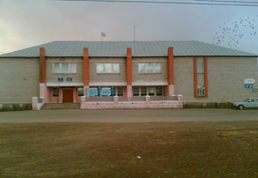 Сегодня Гусевская библиотека является информационным центром, центром общения, помощником жителей села. Библиотека числится одной из лучших  библиотек района. Основное направление деятельности библиотеки – краеведение, но как профильное направление официально не закреплено. Здесь создана Комната национального башкирского быта “Башҡорт өйө” с атрибутами башкирского населения, оформлена выставка «Халҡыбыҙҙың милли һыҙаттары». Проводятся презентации книги «В поисках лучшей доли» по книге земляка краеведа Ю.Н.Здрогова, вечер памяти  известным землякам на темы: «Не русский я, но россиянин», посвященный к жизни председателя колхоза им. «Заветы Ильича» И.Г.Пеннер, «С музыкой по жизни», творческий вечер к 20- летию на сцене О.М.Шуниной, посвященный к году Культуры; праздники Шежере - байрам на темы: «Беҙ Шағәле Шаҡман тоҡомдары”, шэжэрэ рода Ласыновых. Мухамедьярова Р.А. активно работает  с населением в рамках клуба по интересам «Радуга цветов», действующий с 2007 года, расширяя возможности лоскутного шитья. Библиотека участница районного фестиваля лоскутного шитья «Ҡорама туй”, организованной отделом культуры в 2011году, где заняла  2 место. Частыми гостями в библиотеке являются писатели и поэты – земляки: Г. Ф. Ахметкужина в юбилейном вечере“Йөрәгенә һыйған бар донъя” к 60- летию со дня рождения; Р.М.Нугуманов,А.Ш.Ягафарова “А.Ягафарова –писатель переводчик” в литературном гостиной к 65 –летию со дня рождения; М.Сальманова, А. Ахмет-Хужа “Минең тормош, минең яҙмыш, төҫлө китаптар” в поэтическом лабиринте к 70-летию со дня рождения. В рамках Всероссийской акции “Библионочь”проводились мероприятия “Волшебная страна сказок”, в акции “Театральная ночь”- “Доктор Айболит”по творчеству К.Чуковского, “Любимые сказки Андерсена”.    Заведующая библиотекой Мухамедьярова Райля Асгатовна и библиотекарь Ахмедьянова Сария Рысьяновна.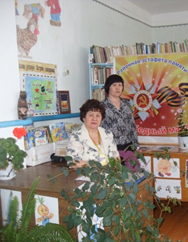  Библиотека постоянно участвует в республиканских и  районных конкурсах. В районном конкурсе «Библиотека года» заняла 1 место в 2001, 2005 годах. Готовит читателей для участия в районном конкурсе «Читающая семья» и всегда занимает призовые места. С творческим энтузиазмом участвовала семья Райли Асгатовны  в районном конкурсе «Читающая семья» и заняла первое место в 2002 году. Библиотека по итогам года среди учреждений культуры района удостоена звания «Лучшая сельская библиотека » в 2011, 2012 годах. Она все работу ведет в тесном контакте со школой, с советом ветеранов, отделом молодежи, клубными работниками. Интересно проходили литературные и тематические вечера, вечера мужества с ветеранами ВОВ: «Говорят участники сражений», «Һуғыш балалары, тарих яралары», «Эхо Афгана», «Әбйәлил баһадиры» по книге Р. Уметбаева. В традицию вошло весной и осенью проводить для призывников тематические вечера “Я защищаю Родину”. Вели широкую пропаганду здорового образа жизни среди молодежи. Проводились диспуты,тем. вечера, круглые столы на темы: “Трезвость – норма жизни”, “Наркотик и семья- несовместимы”, “Спасибо, я не курю, потому что...”.Одним из главных направлений в работе библиотеки являлось экологическое просвещение. Проводились тематические вечера, экологические уроки, часы: “Һаҡлайыҡ тыуған ерҙе”, “Вода –это здоровье и долголетие, “Чудесная планета Земля”. В  библиотеке можно найти любую информацию на интересующий вопрос, познакомиться интересными книжными выставками, пользоваться хорошо отредактированными каталогами. Книжный фонд для школьного возраста красочно оформлен под названием “Книжное царство”. С 2007 года ведут Летопись села Гусево. Библиотека находится в здании сельского дома культуры, занимает просторную комнату во втором этаже. Книжный фонд составляет 21956 экз., книговыдача34730, количество читателей 1302. Имеет филиал в деревне Тал – Кускарово (библиотекари – Идрисова Ляля, Хакимова Райса, Галиуллина Танзиля Галлямовна). Показатели библиотеки: читатели -515, книжный фонд 13050, книговыдача 21300.                            Кирдасовская сельская библиотекаСельская библиотека начала работать в 1964 году и находилась в маленькой избушке на центральной улице деревни. Библиотекарем работала Гумерова Тансылу Рахимьяновна, а с 1968 года - Габитова Клара Гильмитдиновна. В конце1976 года библиотека переехала в новое здание. С июня 1976  по август 2013 год, до выхода на заслуженный отдых, работала Халилова Расима Амировна. Заочно окончила Уфимский библиотечный техникум. С сентября 2013 года работает Баймухаметова Резеда Тагировна с высшим педагогическим образованием, учится заочно в Уфимский библиотечный техникум.     Халилова Расима Амировна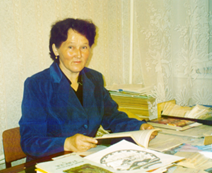 Кирдасовская библиотека работает по экологическому направлению, но как профильное направление официальным документом не закреплено. В 2001 году здесь прошел зональный семинар библиотечных работников, посвященный экологическому вопросу. Разработана своя Программа и план работы по пропаганде экологических знаний среди читателей. Оформлена красочная книжно-иллюстративная выставка «Тәбиғәт – беҙҙең йортобоҙ».   2003 году в конкурсе «Читающая семья»,  семья Ильясова М.И. завоевала Гран-при.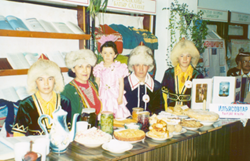 Библиотека активно участвовует в районных и республиканских конкурсах, таких как «Читающая семья», «Лучшая башкирская книга года». В 2000 году в районном конкурсе «Читающая семья» семья Нугманова Р.М. заняла 1 место, а 2003 году в этом же конкурсе семья Ильясова М.И. завоевала Гран-при. А 2004 году в конкурсе «Читающая семья», посвященном Году окружающей среды, участвовала семья самой Халиловой Р.А. и заняла первое место. К этому же конкурсу была приурочена акция «Таҙа Һаҡмар өсөн”, организованная редакцией газеты “Йәшлек”. Здесь участвовали журналисты Абзелиловского, Баймакского, Хайбуллинского, Зилаирских районов. Так же был журналист агенства “Рейтер” Эндрю Виллер.  В 2008 году в III Республиканском конкурсе «Лучшая башкирская книга года» в номинации «Золотая коллекция детского чтения» работа Кирдасовской библиотеки заняла 1 место. К конкурсу была представлена работа по книге писателя Идриса Нугуманова «Әсәйгә бүләк». С 2007 года работает клуб по интересам «Оҫтабикә». По плану клуба ведутся занятия по рукоделию, оформлена выставка «Халҡыбыҙҙың күңел гәүһәре - ҡорама биҙәге», «Краешек лета для вашего стола». По военно- патриотическому воспитанию проводились мероприятия: встреча с ветеранами Великой Отечественной войны и тыла: «Подвиг солдата», урок мужества: «Бросок в бессмертие» к 70 –летию подвига А. Матросова, обзор литературы «Поэзия, опаленная войной».Краеведение сегодня одно из приоритетных направлений работы любой библиотеки. Цикл мероприятий были проведены к 65-летнему юбилею писателя и драматурга А.Ш. Ягафаровой, оформлена книжная выставка «Балаларға арналған ғүмер», проведен юбилейный вечер “Емешле ижад” с приглашением самого автора. Оформлены книжные выставки к 55 –летию поэта –земляка Р.Кул- Давлета “Асылмаған күпме серҙәр миндә”, к 65 –летию актеру-земляку А.Абушахманову “Звезда башкирской сцены”, выставка –портрет 85-летию народного художника СССР, лауреату гос. Премии им. С.Юлаева, славному земляку А.Ф.Лутфуллину “Тылсымлы ҡәләм оҫтаһы”. К дню матери совместно с клубными работниками проводились мероприятия: “Килендәр һәм ҡәйнәләр”, “Әсә-бөйөк исем”, “Өләсәйҙәр бәйгеһе”. С 2007 года ведется  Летопись деревни Кирдасово. Халилова Р.А. своим плодотворным трудом вывела Кирдасовскую библиотеку в число передовых в районе, претендующих на модельную библиотеку. По итогам 2008 года Халилова Р.А. признана «Лучшей по профессии», награждена Почетной Грамотой Министерства культуры РБ в 2009 году. Показатели библиотеки: читатели -570, книжный фонд 13607, книговыдача 24121.Альмухаметовская библиотекаВ начале тридцатых годов в деревне Альмухаметово - в центре колхоза имени «Буденого» открывается библиотека при мечети. Первым библиотекарем была Бика Галина, после нее работала  Аблеева Фаузия из Белебеевского района, проработав 2 года она уехала. В конце 1939 года работу приняла Мастура Гатаулловна Саиткулова,  с началом войны ее перевели в сельсовет секретарем, а работу в библиотеке она сдала Габбасовой Фаузие Султанахметовне. Затем работала библиотекарем Уметбаева Фарзана Ахмедьяновна. В 1949 году по направлению районного отдела культуры приняла работу Ильясова Магира Шафиковна и проработала там заведующей библиотекой до сентября 1984 года.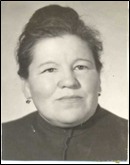 Заведующая библиотекой Ильясова Магира ШафиковнаВ то время библиотека находилась в здании Альмухаметовского сельского Совета. И библиотекарь и секретарь сельского Совета работали в одном помещении. Это был деревянный большой дом раскулаченного Салимова Кастарана. В другой половине этого дома была контора колхоза имени «Буденого». Всю свою энергию и силу она отдавала своей любимой работе. Большое внимание уделялось патриотическому воспитанию молодежи, в помощь сельскому хозяйству. За 35 лет своей работы, Магира Шафиковна сделала так, что библиотека стала в деревне не только источником литературы, но и необходимым для всех центром общения, вывела библиотеку в число передовых по району. В целях пропаганды литературы в библиотеке проводились различные мероприятия по творчеству башкирских писателей. Читательская конференция по книге Д. Исламова «Мәскәү юлы» завоевала сердца читателей. Литературные вечера по книгам Я. Хамматова «Бөртөкләп йыйыла алтын», З.Биишевой «Кәмһетелгәндәр» собрали много любителей башкирской литературы. Они вызвали живой интерес к творчеству писателей. Работа библиотеки была тесно связана с жизнью совхоза, подчинена одной цели – помочь работникам в повышении их идейно-политического уровня. Каждому мероприятию, проводимому библиотекой, Ильясова М.Ш. стремилась подходить творчески, больше привлекать общественность, видела в каждом читателе живого, любознательного человека.Среди односельчан Ильясова М.Ш. - энтузиаст, пропагандист книги, пользовалась большим уважением, ее не раз избирали депутатом Альмухаметовского сельского совета.В 1975 году библиотека была переведена в новое кирпичное здание сельского клуба с центральным отоплением. С тех пор библиотека находится в помещении клуба.За творческий труд Ильясова М.Ш. дважды награждена Почетной грамотой Президиума Верховного Совета БАССР в 1964, 1971г.,  двумя медалями «За трудовую доблесть» в 1967, 1976 годах, «За освоение целинных и залежных земель» в 1957г., «Ветеран труда» (1983), знаком «Победитель социалистического соревнования» РБ в 1974 ,1976 годах. Библиотеке присвоено звание «Лучшая сельская библиотека района» в 1957г.С марта 1979 года начала работать библиотекарем Рамазанова Сакина Хакимьяновна, а с сентября 1984 года является заведующей, заочно окончила Уфимский библиотечный техникум. Любовь к профессии и высокая ответственность Сакины Хакимьяновны помогли библиотеке оставаться в числе лучших библиотек района. Библиотека на селе – это центр досуга населения. Здесь проходят разнообразные по форме и содержанию мероприятия: вечер- творческий портрет «Нурлы ижад» к 85-летию народного художника СССР, лауреату гос. Премии им. С.Юлаева, славному земляку А.Ф.Лутфуллину, тематические часы «Кеше хеҙмәте менән күркәм» к 65 –летию актеру-земляку А.Абушахманову, викторины, конкурсы, Недели книги, часы поэзии. Ежегодно организовались вечера-встречи «Живи в памяти людской»  с ветеранами Великой Отечественной войны и ветеранами тыла. Альмухаметовская деревня издавна была богата людьми знаменитыми и талантливыми. Это Ким Ахмедьянов, Рамазан Уметбаев, Рамиль Кул-Давлет. Совместно со школой каждому из них проводились вечера памяти, с приглашением родственников, друзей, знакомых, например «Таланттар һирәк тыуалыр..» - вечер памяти, “Р.Ҡол-Дәүләт – беҙҙең ауылдаш” –литературный час, “ Асылмаған күпме серҙәр миндә”- книжная выставка к 55-летию Р. Кул – Давлета;  12 сентября 2013 года  в деревне Альмухаметове открылся литературный музей Р.Г.Уметбаеву, К.А.Ахмедьянову, Р.Кул-Давлету и проведен вечер памяти «Ауылымдың арҙаҡлы улдары». На этом мероприятии участвовали члены Союза писателей РБ писательница Фарзана Губайдуллина, народный писатель Башкортостана Кадим Аралбаев, писатели: Асхаль Ахмет-Хужа, Ринат Камал, Ахмар Утябай, Гульназ Кутуева, Ринат Нугуманов. В музее собраны экспозиции, куда вошли труды наших писателей земляков, фотографий, личные вещи.   Заведующаяя библиотекой Рамазанова Сакина Хакимьяновна. 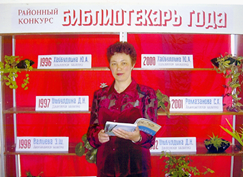 Работа библиотеки велась в  тесном контакте с клубными работниками, женсоветом, школой. Разнообразить досуг населения помогают клубы по интересам. Они делятся друг с другом своими знаниями по заготовке продуктов на зиму, шитью, вязанию в клубе “Хозяюшка”. Клуб работает с 2009 года, членами клуба являются 9 человек. Проводились вечера – посиделки “ Күңел биҙәге”, литературный час “Стихи о любви”, вечер- общение “Рәхмәтлебеҙ һеҙгә ололар!” Оформлен Уголок национального быта.  С 2007 года ведется Летопись села Альмухаметово . Библиотека участница районного фестиваля лоскутного шитья «Ҡорама туй”, организованной отделом культуры в 2011году, где заняла третье место.Альмухаметовская библиотека постоянная участница районных конкурсов «Читающая семья», «Библиотекарь года», «Библиотека года». Дважды стала победителем и завоевала звание «Библиотекарь года – 2001», «Библиотекарь года - 2003». За лучшую постановку библиотечного обслуживания в 1986 году библиотека была удостоена диплома и завоевала звание «Библиотека отличной работы». По итогам 2009 года Рамазанова С.Х. признана «Лучшей по профессии», в 2010 году награждена Почетной грамотой Министерства культуры и национальной политики РБ, 2014году администрации района. Сакина Хакимьяновна  многие годы являлась председателем женсовета, председателем участковой избирательной комиссии, участвовала во Всероссийской переписи населения и имеет нагрудный знак «За активное участие во Всероссийской переписи за 2002года» и нагрудный знак «За активное участие во Всероссийской сельскохозяйственной переписи за 2006год». На начало 2014 года  книжный фонд библиотеки насчитывает 20429 экземпляров книг, читатели – 598, количество книговыдач – 19940 экз. Краснобашкирская сельская библиотекаКраснобашкирская библиотека была образована в начале традцатых годов, как профсоюзная. Она находилась в здании клуба. Библиотека неоднократно переезжала в разные помещения. В 1958 году в библиотеке начала работать Слабунова Нина Никитична, после нее недолго работала Суворова Анна Семеновна, потом с1963 года заведующей библиотекой становится Зеркина (Касьянова) Анна Александровна, проработав в библиотеке 3 года она поступает учится в пед. училище. В августе 1966 года библиотеку принимает Титова Валентина Михайловна. В 1967 году библиотека наконец переезжает на постоянное место в типовое двухэтажное здание клуба и для библиотеки выделяют две большие светлые комнаты на втором этаже. В августе 1965 года совхозная библиотека переходит в ведомство отдела культуры и становится сельской библиотекой.С апреля 1969 года заведующей библиотекой начинает работать Канаева Мария Ивановна. Когда она принимала работу, фонд составлял 583 экземпляра книг,  сегодня -7174 экземпляра. Первым делом Мария Ивановна начала дело с инвентаря. Районная библиотека выделила 2 стеллажа. Интенсивно начала собирать, закупать литературу. Наняла художника, переоформила всю библиотеку, посадила много цветов. В то время подписку контролировал партком, много подписывались на центральные газеты и журналы, не менее 20 названий. В следующие годы в библиотеку приобрели: проигрыватель, диапроектор, большой магнитофон, телевизор, 2 стеллажа, столы, стулья. В связи централизацией для Краснобашкирской библиотеки был выделен штат библиотекаря. Книжный фонд целенаправленно пополнялся  через бибколлектор, появились прекрасные энциклопедии, словари. Библиотекари участвовали во всех массовых мероприятиях, выезжали с агитбригадой, оформляли вагончики полевых станов, красные уголки животноводческих бригад. Они обслуживали Озерновское, Покровское отделение, жителей железной дороги. Открыли новые пункты в автогараже, 2-х этажном общежитии.Библиотека работала до 21 часов вечера. Перед киносеансами делали обзоры новинок, беседы по книгам  писателей. Проводились устные журналы, а на литературно – музыкальные вечера люди приходили семьями.В 1984 году библиотека стала победителем в социалистическом соревновании и награждена переходящим вымпелом. После ухода Канаевой М.И. на заслуженный отдых, с ноября 1986 года Ахмедьянова Зульфия Юмабаевна, с 2011 года Шамсутдинова Минзаля Муртазиевна, а с 2012 года Ибрагимова Земфира Фанилевна назначаются заведующими библиотекой. Проработав в библиотеке 31 год, в  январе 2011 года Ахмедьянова З.Ю. ушла на заслуженный отдых.  Заведующая библиотекой Ахмедьянова Зульфия Юмабаевна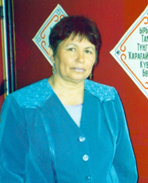 Краснобашкирская библиотека  постоянный участник  районных конкурсов «Читающая семья», «Библиотека года». Семья Усманова Ташбулата, подготовленная Ахмедьяновой З.Ю., завоевала Гран-при в районном конкурсе «Читающая семья – 2005». На базе Краснобашкирской библиотеки в 2001 году проводился районный семинар библиотечных работников Краеведение всегда было и остается одним из главных направлений библиотеки. В сентябре 2013 года  в сельском доме культуры состоялся юбилейный вечер, посвященный к творчеству драматурга, детского писателя А.Ш.Ягафаровой «Ҡыпсаҡ ҡыҙы Айһылыу», вечер “Цена его картинам –как драгоценным винам” к 85- летию Ахмата Лутфуллина, литературный час “Аҡлыҡ, хаҡлыҡ йырсыһы Аҡмулла”. Здоровый образ жизни сегодня - это требование времени. Среди общественных организаций села проведен КВН на тему “Пароль в страну здоровья”, среди старшеклассников познавательный час “ Выбираем жизнь без табачного дыма”. Доброжелательной, теплой атмосферой отличаются мероприятия, посвященные празднованию Дня матери, Международного женского дня, среди которых наиболее интересны: дискуссия «Чем жива семья сегодня», конкурс «Ҡош ҡанаты менән, ғаилә татыулығы менән көслө»,  вечер читающих семей “По литературному морю всей семьей”. В библиотеке работает клуб по интересам “Лоскутное шитье” с 2008 года, оформлен Уголок национального быта. Библиотекари ведут Летипись села Красная Башкирия с 2007 года.Показатели библиотеки: количество читателей 1348 человек, количество  книговыдач 25894. Библиотека имеет филиалы в селе Самарское (библиотекари –Кучимханова Светлана Камиловна,  Хайризаманова Гульдар Ишбулатовна, Камалова Рамзия Миллятовна, Крючина О.В., а с 1993 года - Харрасова Фания Мухаметовна.) Показатели библиотеки: количество читателей 545, книжный фонд 8138, количество книговыдач 17890.Халиловская сельская библиотекаБиблиотека имеет глубокие исторические корни. В связи с открытием в 1891 году  двухклассной школы в деревне Халилово была собрана из частных коллекций  богатая библиотека. Эти книги служили хорошим подспорьем для повышения знаний.  В1914 году библиотека перешла в здание мечети. Здесь были религиозные книги и газеты «Шура» (Совет), «Вакыт» (Время), издаваемые на средства Рамиевых и книга А.А.Валидова «Төрөк һәм татар тарихы» (История тюрков и татар). В 1919 году в Бурзян –Таналыкском кантоне Ахмадулла Бикметов (деревни Халилово и Туркменово) наряду с Марией Соловьевой (Таналык, Баймак), Бурханом Сулеймановым (Темясово), писателем Мирхайдаром Файзи (Юлык, Баймак) был среди первых библиотечных работников этого края. В сороковые годы 20-го века библиотекарем работала Зираншина Хадиса, в 1958 году Шугурова Сара Манафовна библиотеку сдает Байгильдиной Залифе Гайзулловне, которая работала с 1958 по 1969 годы. Вместе с газетами и журналами, весь фонд составлял около одной тысячи экземпляров и занимал одну комнату клуба.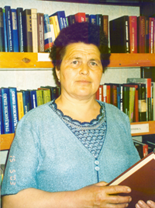 Галимова Галия АбдрафиковнаВ 1969 году библиотеку принимает Галимова Галия Абдрафиковна, заочно окончила Уфимский библиотечный техникум. Проработав в одном месте 36 лет, с 1 января 2006 года, она ушла на заслуженный отдых. Кроме своей основной библиотечной работы она активно участвовала в общественной жизни села, являлась агитатором, членом женсовета. Во время весенних и уборочных работ ходила в полевые станы, в летние лагеря животноводческих ферм, выпускала «Молнии», «Боевые листки». С централизацией поступление новых книг улучшилось, много выписывалось газет и журналов. Дети, молодежь, взрослое население охотно посещали библиотеку и каждый находил себе книги по душе. Библиотека в селе являлась опорой сельской администрации, безотказной помощницей во всем. Библиотекари проводили литературные вечера, вечера – встречи с поэтами, писателями. В память о встрече оставались книги с автографами Р. Кул – Давлета, А. Ахмет- Хужа, Шакира Биккулова, известного хирурга Ишмурзы Хидиятова и др. В 1973 году строится новое  двухэтажное здание для сельского Дома культуры и библиотека занимает две комнаты на втором этаже. В 1975 году библиотеке присваивается звание «Победитель социалистического соревнования», а в 1982 году Галимова Г.А. по итогам года становится «Библиотекарем года». За добросовестный и долголетний труд Галимова Г.А. награждена медалью «Ветеран труда» в 1991 году.Хайбуллина Юмабика Ахтяровна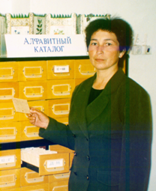 С1984 года библиотекарем, а с октября 2003 до увольнения  в 2011 году  заведующей работает Хайбуллина Юмабика Ахтяровна. В 1996 году Юмабика Ахтяровна приняла участие в первом районном конкурсе «Библиотекарь года» и стала победителем. В 2000 году второй раз стала победителем этого конкурса и приняла участие в первом республиканском конкурсе «Лучший библиотекарь РБ» в городе Уфа. Библиотека постоянно принимала участие в районных конкурсах «Библиотека года», «Библиотекарь года», «Читающая семья», в конкурсе чтецов. Ведущее направление Халиловского филиала – патриотическое воспитание молодежи, детей, воспитание любви к родине, краю. Оформлялись книжные выставки по родословной “Шәжәрә - ил, ырыу тарихы”, “Нурҙар сәсә Әбйәлил”, “Ҡаһарман яҡташыбыҙ” (Герою Советского Союза Т.Т. Кусимову), “Милләтебеҙҙең рухи йондоҙо” – по творчеству Мустая Карима. Она разрабатывала и проводила тематические и литературные вечера, организовала теплые встречи с читателями. В практике работы большое место у нее занимала работа с детьми в игровой нестандартной форме. Оформлен детский уголок «Баласаҡтың тылсымлы иле», здесь же оформлены интересные и познавательные книжные выставки: “Дуҫлыҡ утрауы”, “Ҡанатлы дуҫтарыбыҙ”, которые обогащены различными атрибутами, интересными вопросами. Библиотека ведет «Летопись деревни Халилово” с 2007 года. Работает клуб по интересам по лоскутному шитью “Ҡорама биҙәге” с 2008 года, оформлена выставка рукодельных изделий клуба под названием “Биҙәгендә йәйғор төҫө”. Действует Уголок национального быта под названием “Быуаттар төпкөлөнән” с 2008 года.Библиотека работала в тесном контакте с местной властью, общественными организациями села, со школой. Хайбуллина Ю.А. с 2000 по 2010 годы являясь председателем женсовета, сочетала общественную работу  работой с книгами по месту жительства, организуя совместно с женсоветом самые различные мероприятия: свадебные юбилеи, тематические вечера для молодежи и для других категорий населения, различные праздники такие как, «Праздник цветов», «Осенний бал», национальные обрядовые праздники «Һаумыһығыҙ ауылдаштар». За плодотворный труд Хайбуллина Ю.А. награждалась Почетными грамотами Министерства культуры и национальной политики в 2010 году, администрации района, отдела культуры, районной библиотеки. Книжный фонд составляет 17289 экземпляров, количество читателей 1235 человек, количество  книговыдач 32027. Библиотека имеет филиалы в деревне Абдульмамбетово (библиотекари –Хасанова МубинаШагигалямовна, Суфьянова Фания Габдинуровна, Ахтямова  Фануза Бакиевна). Показатели библиотеки: количество читателей 755, книжный фонд 13764, количество книговыдач 24000. Использованная литература:  Служивые Отечества.// Магнитогорск, 2010Уральская сельская библиотекаВ 1954 году образовался совхоз «Урал» в связи освоением целинных и залежных земель. В 1961 году сдали в эксплуатацию новый клуб и там же разместилась библиотека, которой заведовал много лет заведующий клубом. В мае 1965 года Вареник Галину Тихоновну  назначили заведующей клубом и библиотекой пос. Целинный с-за «Урал». Книжный фонд тогда составлял 930 экземпляров.В этом же году был сделан первый отчет о работе библиотеки. В . дали штат библиотекаря и Галина Тихоновна стала заведовать профсоюзной библиотекой с-за «Урал», библиотека находилась в ведомстве Башкирского областного совета профсоюзов. Из местного совета профсоюзов стали выделять деньги на приобретение книг и периодической печати. Она постоянно занималась увеличением книжного фонда, содержала его в образцовом порядке. В библиотеке регулярно проходили читательские конференции, вечера. Основное усилие она направляла на патриотическое воспитание молодежи, пропаганду художественной, общественно – политической и сельскохозяйственной литературы, приобщению и чтению новых читателей. 33 года проработала библиотекарем Галина Тихоновна. У нее нет специального библиотечного образования, но за годы работы неоднократно была на профсоюзных курсах повышения квалификации работников культуры при Министерстве культуры БАССР. За плодотворный труд в 1978 году была награждена нагрудным знаком ВЦСПС «За отличную работу в культпросветучреждениях профсоюзов». О большой работе среди масс говорят Почетные грамоты, дипломы, которыми награждены библиотека и ее заведующая.Более десяти лет она избиралась депутатом Альмухаметовского сельсовета, была членом женсовета. И, конечно, ни одно выступление художественной самодеятельности не проходило без участия Галины Вареник.В 1992 году Уральская профсоюзная библиотека переходит в ведомство Министерства культуры и становится сельской библиотекой Абзелиловской ЦБС. В октябре 1994 года библиотека переехала на новое здание сельского Дома культуры и заняла на втором этаже просторную комнату.  Проработав в библиотеке 33 года, в1998 году Вареник Г.Т. ушла на заслуженный отдых.В 1998 году библиотеку приняла Хазеева Ляйля Азгаровна, специалист  с библиотечным образованием, а с мая  2001 года заведующей работает Халилова Райса Нурисламовна с высшим библиотечным образованием. Традиционным направлением краеведческой работы остается литературное краеведение. Популяризация творчества писателей, поэтов, авторов книг, чьи имена и судьбы связаны с селом, районом, республикой, чье творчество и общественная деятельность внесли большой вклад в наше духовное развитие – вот основные цели всех мероприятий проводимых библиотекой. Особое внимание уделялось таким юбилярам, как Ю. Здрогов «И силы есть и вдохновения»- библиографический калейдоскоп, И. Хидиятов «Светя другим, сгораю…»- час информации, А.Ш. Ягафарова «Заманалар һулышын тойҙороусы» - выставка -портрет, Р.Кул- Давлет “Шағирҙың тормош юлы - шиғырҙарында”- выставка –портрет, А. Лутфуллина “Сын своей земли”- час информации  и др. В апреле 2014 года с молодежью проведен час интересного сообщения “12 чудес Башкортостана”, за основу был взят одноименный буклет с фотографиями. Проведен час актуальной информации “Не опоздай спасти мир” с обсуждением проблемы загрязнения берегов реки Большой Кизил, которая протекает около села.Результат: проведен экодесант “Ждет помощников природа!” с очисткой берегов реки от мусора. В поселке Целинный в дружбе и согласии проживают много национальностей, был проведен среди молодежи урок доброты “Все мы разные, все мы равные”. В библиотеке действует клуб по интересам «Хозяюшка» с 2009 года. Членами клуба являются люди разных профессий. Заседания клуба проходят 1 раз в месяц, где они занимаются изготовлением образцов лоскутного шитья, вязанием на спицах и крючком. Готовые работы представлены на выставке. Библиотека ведет Летопись поселка Целинный с 2008 года.  Книжный фонд составляет 7262 экземпляров, количество читателей 804 человек, количество  книговыдач 14409.    Уральская библиотека в литературном карнавале “С книгой по жизни”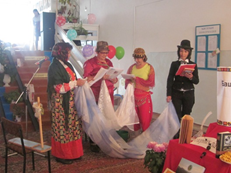 Библиотека имеет филиалы: в деревне Абдряшево (библиотекари –Сырлыбаева Альфия Салимьяновна, Ибрагимова Найля Зульфаровна). Показатели библиотеки: количество читателей 472, книжный фонд 3004, количество книговыдач 15600). В деревне станции Альмухаметово (библиотекари – Файзуллина Савия Нигматьяновна, Абдулгазина Магира Раисовна.) Показатели библиотеки: количество читателей 383, книжный фонд 13477, количество книговыдач 16572. Михайловская сельская библиотекаИстория библиотеки берет начало с 1940-ых годов. По словам старожилов в 1935 году был построен сельский клуб, там же существовала изба - читальня. А кто был первым избачом, не смогли выяснить. Люди тянулись в избу- читальню, в основном читали газеты, занимались художественной самодеятельностью. В пятидесятые годы прошлого столетия  библиотекарями работали Надежда Павловна Скрипникова, в 1958 году - Надежда Бармина, с февраля 1959 по июль 1962 год - Евдокия Федоровна Орлова, с августа 1962 по март 1966 год Анна Капитоновна (Фролова) Мережникова, с апреля 1966 по май 1967гола Валентина Осокина,1967-1969 годы Марьям Губаевна Фатхуллина, Надежда Бочкарева. С  1969 года заведующей работала Харрасова Ишбика Исмагиловна. Не имея среднего специального библиотечного образования, она старалась хорошо работать. Кроме основной работы 12 лет она вела общественную работу, являясь  председателем женсовета. Проработав в библиотеке 26 лет,  в 1995 году она ушла на заслуженный отдых. После нее в 1995 году пришла в библиотеку  молодой специлист Нигматуллина Айгуль Тимерьяновна. За годы работы заочно окончила Челябинский государственный институт культуры, проработала в библиотеке 7 лет. В 1995  году библиотека перешла в новое здание сельского дома культуры. Айгуль Тимерьяновна активно проводила мероприятия для читателей  детей, организовала книгоношество для пенсионеров, посещала старшую группу в детском садике, вела танцевальный кружок для детей, оформляла  книжные выставки на темы: «Мир вокруг нас», «Уголок здоровья», «Домашняя аптечка», «А знаешь ли ты свой край». С 2002 по 2005 год в библиотеке работала молодой энергичный специалист Ахмедьянова Рамзия Миллятовна, со средним библиотечным образованием. Библиотека активно занималась экологическим краеведением, проводились с детьми экологические экскурсии, праздники, беседы на темы: «День птиц», «Не ломай ветку», «Угадай, кто поет». С мая 2005 по декабрь 2007 годы работала Галикеева Разиля Айратовна. С 2008 года по нынешний день работает Харрасова Тансылу Биктимеровна. Действует клуб по интересам «Девичьи секреты» с 2008 года, организована выставка работ членов клуба по вязанию на спицах и крючком. Оформлен Уголок национального быта. Летопись села Михайловки ведется с 2009 года.  Районная эстафета памяти «Победный май» в Михайловской библиотеке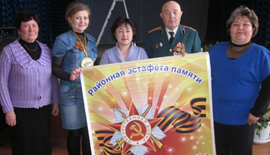 Показатели библиотеки: читатели 880, книжный фонд 13636, количество книговыдачи 20530. Библиотека имеет филиалы: в селах Таштимерово (библиотекари –Рахматуллин Мухамадияр, Давлеткиреева Мархаба, Валиева Фатима, Хисматуллина Шарифа, Нугманов Шагбал, Бакиева Рауза, Валиева Сария, Сабитова Зифа Мухтаровна. Труд Сабитовой З.М. был отмечен Почетной грамотой Министерства культуры РБ в 2006 г. Показатели библиотеки: количество читателей 760, книжный фонд 11297, количество книговыдач 31450); В Тупаково (библиотекари – Зайтуна Муллагалямова ,Сария Валиева , Рамзия Юсупова, Муйыл Янтурина , Г.Сафина., Ф.Хубитдинова, З.Хызырова., Ф.Гайсина, С.Нажметдинова, Г. Асфаньярова, Р.Кильдиярова, Нажметдинова Тансылу  Миндигалеевна. Показатели библиотеки: количество читателей 660, книжный фонд 10211, количество книговыдач 22434); В Салаватово (библиотекари – Ахметова Рима Аитбаевна, Кагарманова Галия Хамзиевна, Галикеева Разиля Айратовна, Ишбердина Флорида Рамилевна, Ахмедьянова Земфира  Асгатовна). Показатели библиотеки: количество читателей 593, книжный фонд 5855, количество книговыдач 9022)Хамитовская сельская библиотекаИстория библиотеки начинается с тридцатых годов прошлого столетия. В то время в деревне было около сорока домов, в пятистенном доме находилась изба - читальня. Первым библиотекарем была Бибинур Шакировна Шакирова, после нее в 1941-1943 годах  работала Бибиямал Ахметшаевна Ахметшина, в 1945-1947 годах Хаерниса Фахретдиновна Мулюкова,1948-1949 годы  Сандугач Хусаиновна Таипова, 1949-1950годы  Хаким Ишмухаметович Зайнишев, 1957-1959годы Зулейха Абуталиповна Разяпова,  1961 год Раис Акбулатович  Мухамадеев,  1961год Альмухамет Алтынгужаевич Тагиров,  1970 год  Рауф Фахретдинович Мулюков, в  1971-1973годы Хатип Акбулатович Мухамадиев. С 25 октября 1962 года библиотекарем Хамитовской библиотеки работала Хадыева Сария Муллахметовна, которая работала до 1996 года, до выхода на пенсию. Приветливая и душевная, Сария апай сумела организовать работу так, что библиотека стала центром общения, центром агитации. Ходили в библиотеку и старые, и молодые. Не имевшая среднего специального библиотечного образования, она прошла курсы повышения квалификации в 1976 году г.Уфе. Она обслуживала читателей в передвижных библиотеках в деревнях Шарипово и Кулганино. Является ветераном труда.  Заведующая библиотекой Багаутдинова Гадиляя Нурмухаметовна.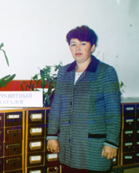 В 1996-2000 годы работала Диля Зульфаровна Хубитдинова и с 2000 года работает Багаутдинова Гадиля Нурмухаметовна, заочно окончила Уфимский библиотечный техникум. Библиотека активно участвует в районных конкурсах «Читающая семья», «Библиотека года». Работает клуб по интересам «Өлгөрбикә» с 2008 года, организована выставка работ клуба по лоскутному шитью. В библиотеке оформлены книжные выставки «Әбйәлилем - ғәзиз ерем», «Люби свою землю» для детей. Проводились вечер-встреча с друзьями художника А.Ф.Лутфуллина “Мин – улы еремдең”, путешествие по книге «Одолень- трава» к 80-летию со дня рождения Р. Ахмедова, вечер - диспут среди молодежи « В человеке все должно быть прекрасно», конкурс «А ну-ка, парни». Ведет Летопись деревни Хамитово с 2007 года. Багаутдинова Г.Н. за добросовестный труд награждена почетной грамотой Министерства культуры РБ в 2014 году.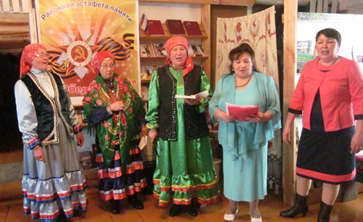 Районная эстафета памяти «Победный май»- Хамитовская библиотека Показатели библиотеки: количество читателей 673, книжный фонд 12931, количество книговыдач 25836.Ишкуловская сельская библиотекаКак и в других деревнях, изба – читальня начала работать в сороковых годах. Первым библиотекарем была Муния Курмангалина, она работала в 1940-1944 годы, с 1944по 1947 год работал, вернувшийся с войны инвалидом, Исканьяр Абузарович Байдавлетов. Библиотека находилась в одной из комнат колхозной конторы. С 1948 до начала 1952 года  работала Даминдарова Вахида Габсалямовна.С 1952 по октябрь 1983 годах работал заведующим библиотекой Муллахметов Мутагар Муллахметович. Во времена советской власти вся идеологическая работа подчинялась претворению в жизнь решений партии.  Муллахметов М.М. кроме основной работы являлся и агитатором. Во время посева и уборки урожая выпускал «Боевые листки», «Молнии»,  бюллетени, знакомил механизаторов с итогами ежедневной их работы. В инвалидной машине (у него одна нога была протезирована) он ездил в летний животноводческий лагерь, организовывал «Красные уголки», проводил беседы, приносил свежие газеты и журналы, художественную литературу, организовал из числа учащихся книгоношество по десятидворкам. В результате этого количество читателей намного увеличилась. Ишкуловская библиотека по итогам социалистического соревнования за 1979, 1980 годы занимала второе место и награждена почетными грамотами отдела культуры. Остроумный, приветливый,  Мутагар агай Муллахметов  был в деревне своим и для старого, и для малого. Библиотека была для него дороже собственного дома, он дорожил каждой книгой. Он вёл активную работу среди населения. Совет библиотеки всегда участвовал в проводимых мероприятиях, в составлении планов работы. Библиотека была открыта с утра и до вечера, и население деревни охотно посещало библиотеку.  С октября 1983 по январь1987года заведующими библиотекой работают Фаима Мухитдиновна Хайруллина, а с августа 1987 по 1993 год Фания Мухаметовна Халилова, обе окончили Уфимский библиотечный техникум. В июне 1987 года сдается в эксплуатацию новое типовое двухэтажное здание для сельского Дома культуры и библиотека переезжает на две просторные комнаты на втором этаже. Правление колхоза имени Калинина дарит для библиотеки новые столы и мягкие стулья, сельский Совет гардины, тюли и шторы, а отдел культуры новые стеллажи для книжного фонда.  Заведующая библиотекой Иргалина Руфина Шакирьяновна.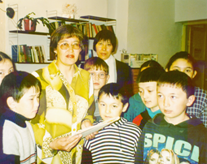  С 1994 года заведующей библиотекой работает  Иргалина Руфина Шакирьяновна, заочно окончила Уфимский библиотечный техникум.  Библиотека активный участник всех районных конкурсов: «Читающая семья», «Библиотека года», «Библиотекарь года». По итогам 2003 года вышла победителем конкурса «Библиотека года» и награждена почетной грамотой администрации района и цветным телевизором. Оформлены книжные выставки на темы «Шәжәрә – быуындар йылъяҙмаһы», «Ябайлыҡтан тыуған бөйөклөк» (художнику А. Лутфуллину), «Беҙ тормошто һайлайбыҙ», выставка – совет «Книги помогают жить». К году охраны окружающей среды проведен час здоровья «Планета здоровья», к Дню пожилых вечер «Оставайтесь в душе молодыми», праздничные акции – визит вежливости «Поздравь ветерана», для воспитания толерантности среди населения урок доброты «Научимся уважать других», по профилактике табакокурения среди молодежи час здоровья «Курить – здоровью вредить». Ведет Летопись деревни Ишкулово с 2008 года. Работает клуб по интересам «Умелые руки» с 2009 г., оформлена выставка работ клуба. 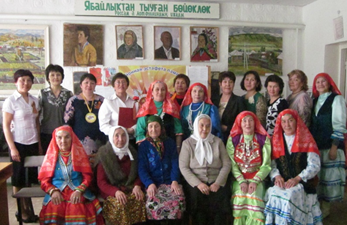 Эстафета памяти “Победный май” - Ишкуловская библиотека Контрольные показатели библиотеки: количество читателей 1065, книжный фонд 13352, количество книговыдач 35210.Библиотека имеет филиалы: в селах Тепяново (библиотекарь – Низамова Суярбика Лидаровна).  Показатели библиотеки: количество читателей 400, книжный фонд 6582, количество книговыдач 13980; Равилово (библиотекарь – Шагимарданова Фарваз Мадалиевна). Показатели библиотеки: количество читателей 412, книжный фонд 4513, количество книговыдач 10100.Баимовская сельская библиотекаБиблиотека начала существовать как изба – читальня  с сороковых годов прошлого столетия.  До 1948 года библиотекарем работал Ахматвали Мухаметвалиевич Валиев. С июля 1948 до 1959 года в разные годы работали Лукман Агилович Исламов, Зайнаб Аминевна Аминева, Гульфан Азаматовна Махиянова, Фирдаус Мухамадеевна Габдуллина. После окончания Уфимского библиотечного техникума,  с августа 1959 по февраль 1985 года, до ухода на пенсию, работала заведующей Баимовской сельской библиотекой Тулунгужина Рабига Ахметшарифовна. Молодая, энергичная девушка проводила среди населения читательские конференции, устные журналы по творчеству башкирских писателей З.А.Биишевой., И.Абдуллина и др. Ходила по домам, изучая спросы населения, причины  нечтения, предлагая  новые книги. В результате за год количество читателей увеличилось в 2,5 раза. В 1975 году библиотека переезжает в здание Дом быта на второй этаж в просторную комнату. Кроме своей основной работы она являлась и агитатором, и пропагандистом, и председателем женского Совета. Неоднократно избиралась депутатом сельского и районного Советов. За  плодотворный труд, в 1978 году ей присвоено звание «Заслуженный работник культуры БАССР».     Гаскарова Мадина Ищтимировна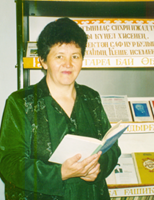  С 1979 года работает библиотекарем Гаскарова Мадина Иштимировна, с 1985 года – она заведующая, заочно окончила Уфимский библиотечный техникум. Библиотека активный участник всех районных конкурсов: «Читающая семья», «Библиотека года», «Библиотекарь года», конкурс чтецов. Семья Анисы Махияновой завоевала Гран –при в конкурсе «Читающая семья 2011». Библиотека считается одной из передовых библиотек района. Применяет в работе инновационные методы работы привлечения населения к чтению и библиотеке, такие как: Алтын тирмә – “Йән ереккән ергенәм”, “Угадай мелодию”, “Счастливый случай”, “Тәбиғәт батшалығында”- поле чудес - на подобии телевизионной игры. Прошлое и настоящее района, опыт предшествующих поколений, их традиции, быт, обычаи – все это  становится темой библиотечных мероприятий: “Әбйәлил – ул беҙҙең һөйгән ил”презетация книги, «Ҡарға бутҡаһы”, “Ҡаҙ өмәһе” – обрядовые праздники, “Всей семьей в библиотеку” –конкурс читающих семей, “Емешле ижад”-литературный вечер к юбилею А.Ягафаровой, “Погонһыҙ һалдаттар” – вечер с ветеранами тыла. Работает клуб по интересам «Ҡорама биҙәктәре» по лоскутному шитью с 2007 года, оформлена выставка работ клуба. Оформлен Уголок национального быта. Ведется Летопись деревни Баимово с 2007 года. Библиотека участница районного фестиваля лоскутного шитья «Ҡорама туй”, организованной отделом культуры в 2011году, где заняла третье место.За хорошую работу награждена Почетной грамотой Министерства культуры РБ в 2009году. Контрольные показатели библиотеки: количество читателей 1600, книжный фонд 19695, количество книговыдач 43895.Библиотека имеет филиалы: в селах Аслаево (библиотекари –Насип Юмагужаевич Юмагужин, Альфия Шарафовна Саматова, Аниса Хадисовна Шагимухаметова,  Гульсира Иксановна Ягудина). Показатели библиотеки: количество читателей 800, книжный фонд 12205, количество книговыдач 26335;В Ново-Балапаново (библиотекари – Ситдикова Марьям  Ахметхановна, Набиуллина Дина Отелловна) Показатели библиотеки: количество читателей 620, книжный фонд 6224, количество книговыдач 6853.Давлетовская сельская библиотекаТочных данных, касающихся времени открытия Давелтовской сельской библиотеки установить не удалось. Со слов свидетелей  известно, когда школа перешла в другое помещение,  на ее месте расположилась библиотека. Первый библиотекарь Асма Бадретдиновна Бижанова. В 1954 году построили здание клуба и для библиотеки в нем выделили две комнаты. Библиотекарями работали в 1960-1961 годы Сагитова Анна Павловна, с 1962 до марта1969 года Сарвар Нажаровна Саяхова, с марта 1969 по 1970 годы Ярмухаметова Райля Ахатовна, с ноября 1972 по февраль 1975 годы Давлетбаева Маргарита Салимовна. Как вспоминают пожилые люди села, библиотеку посещали и стар и млад. Вечерами здесь собирались, чтобы обсудить насущные проблемы, почитать страницы газет и журналов.С 1975 до 1987 года  заведующей библиотекой работала Галиуллина Римма Хажиахметовна, заочно окончила Челябинский государственный институт культуры. С ее приходом оживилась деятельность библиотеки, увеличились количественные показатели библиотеки. Какие только мероприятия не проходили с их участием: конкурсы, месячники памяти, выступления агитбригад. В 1982 году Давлетовской библиотеке выделили еще один штат библиотекаря. Библиотекарями работали: Хисматова Василя Хайбулловна,  Кагарманова Фая Сарваровна. С 1987 года  по сегодняшний день заведует библиотекой Ишбулдина Диля Надировна, с высшим библиотечным образованием. Она стала победителем конкурса «Библиотекарь года – 1997,2002 годов» и удастоилась звания «Лучщий по профессии» в 1998 году. В 2002 году она участвовала в зональном конкурсе «Лучший библиотекарь РБ» в г. Учалы и заняла III место в номинации «Мисс артистичность». В 1989 году был сдан в эксплуатацию новый двухэтажный Дом  культуры, в первом этаже светлую просторную комнату дали для библиотеки. В новом помещении библиотеки работа закипела по новому. Кагарманова Ф.С. организовала драмкружок при библиотеке. Члены кружка стали активными помощниками библиотекарей. На различные праздники, юбилейные даты писателей готовили не только отрывки из пьес, а ставили целые спектакли, например «Башмағым» Х.Ибрагимова, «Һыу юлы» Н.Асанбаева, «Килендәр» А. Ягафаровой и другие. И 2001 году драмкружку присвоено звание “Народный театр” и Фая Сарваровна переходит на работу в театр – режиссером. На ее место пришла библиотекарем Галиуллина Гульнара Нафиковна. В конкурсе «Библиографическая лихорадка» в 2003 году библиотека заняла первое место. С 2006 года начинает действовать клуб по интересам «Өй йылыһы», для детей клуб «Мальвина» с 2005 года, где дети обучались азам вязания. Организована выставка работ клубов. Организованы вечера «Только тот мужчина…», «Время любить», «Татьянин день», «От всей души», «Ҡатын ҡыҙҙар донъяһы», « Ғаилә – ил терәге», конкурсы «Веселые  и находчивые», «Золотая осень», «Әсә күңеле балала, бала күңеле далала», литературный час «В сих книгах – жизнь народа без прикрас» и многие другие. Оформлялись выставки “Скажи жизни – Да!”, “Край богатых традиций”. Приоритетным направлением в деятельности библиотеки было экологическое воспитание, просвещение. Были проведены вечера: «Голубое украшение земли», «В гостях у белой березки», «На сказочной поляне», организованы экодесанты по очистке берегов озера Чебаркуль, речки Авняш. По итогам работы за 2007 год библиотека стала победительницей районного конкурса «Лучшее учреждение культуры 2007 года» в номинации «Лучшая сельская библиотека по постановке справочно – библиографического аппарата». 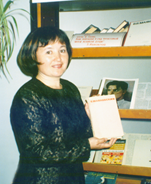 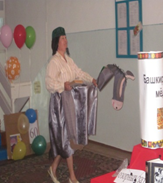 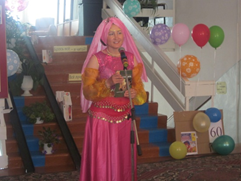  Заведующая библиотекой Диля Надировна Ишбулдина и библиотекарь Гульнара Нафиковна Галиуллина в районном литературном карнавале «С книгой по жизни».С 2007 года ведется «Летопись села». Оформлен Уголок национального быта. В 2008 году в районном конкурсе «Читающая семья» Гульфира и Зульфар Ишбулдины завоевали Гран-при. В 2011 г. был организован районный конкурс проектов «Литературная карта района», библиотека заняла III место. Библиотека участница районного фестиваля лоскутного шитья «Ҡорама туй”, организованной отделом культуры в 2011году, где заняла первое место. Контрольные показатели библиотеки: количество читателей 1280, книжный фонд 19371, количество книговыдач 33500.Янгельская сельская библиотекаБиблиотека начала существовать как изба – читальня  с сороковых годов прошлого столетия. В 1963 году в библиотеке при сельском клубе, после окончания Ленинградского института культуры начала работать Гребенщикова Татьяна Ивановна. В 1967 году на работу   пришла Напольская Анна Николаевна, с средним библиотечным образованием. В 1969 году   было построено двухэтажное здание для СДК. Для библиотеки выделили две комнаты на 2 этаже. С октября 1970 до сентября 1972 года работала Насырова Альфия    Бахтияровна, с . - Бикташева Гафифа Мухаметовна с высшим педагогическим образованием. Гафифа Мухаметовна относилась к своей работе добросовестно, прилагая все усилия  для удовлетворения запросов читателей. Организовывала книгоношество из числа учащихся, которые доставляли книги пенсионерам и инвалидам. Регулярно посещала читателей-задолжников. Вела большую работу с читателями – детьми, проводила громкие чтения, индивидуальные беседы, используя к  каждому ребенку особый подход. Свою работу она строила совместно с руководством хозяйства, со школой, администрацией сельского Совета. Во время сезонных работ полеводов и животноводов обслуживала в летних лагерях и полевых станах, выпускала «Боевые листки» и «Молнии». Проработав 26 лет, в декабре 1998 года она ушла на заслуженный отдых. Янгельская профсоюзная библиотека в 1976 году передана в ведение Министерства культуры. Библиотекарями в разные годы работали Хисаметдинова Зухра Ханнановна, Гильманова Гульсум Махмутовна. С 1994 по 2000 год работала в библиотеке сначала библиотекарем,  потом по май 2006 год заведующей Ахметова Альбина Мухамедовна. С 1998 года - библиотекарем, а 2006 года заведующей библиотекой работает Манапова Ануза Марсовна. Манапова Ануза Марсовна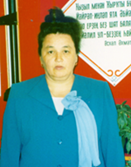  Библиотека постоянная участница районных конкурсов «Библиотекарь года», «Библиотека года», «Читающая семья», «Лучшая башкирская книга». В районном конкурсе «Читающая семья» Зиля и Ринат Тулунгужины  заняли Гран –при в 1999 году.  Манаповой А.М. в 2010 году по итогам года присвоено звание «Лучшая по профессии». Библиотека всегда числилась одним из лучших библиотек района. Оформление всегда актуальное, яркое и интересное, например: «Знай свою родословную», «Язык мой – клад вечный», «Седая даль истории». В зоне особого внимания находятся пенсионеры, инвалиды, ветераны - те, кто особенно нуждается в помощи библиотек, ее информационных и реабилитационных услугах, например, доставка литературы на дом – библиослужба «Мир за твоим окном», выездной читальный зал «Как скучен был бы свет без журналов и газет». Библиотека место проведения  мероприятий таких как: час – памяти «Сәсән дә тигән даны бар» к 155 –летию со дня рождения Ш. Аминева-Тамьяни, поэтический час “Офоҡтарға китеп юғалдың” – 55-летию со дня рождения поэта Р. Кул –Давлет, урок мужества “Калейдоскоп интересных судеб”, экологический турнир “Знатоки природы”, час полезного совета “Пиво делает сердце дряблым”, библионочь “Поднять паруса приключений”, вечер семейного отдыха “Под семейным зонтиком”, литературно- поэтический праздник «Язык моих предков угаснуть не должен», с проведением различных конкурсов и викторин по родному языку. Работает клуб по интересам по лоскутному шитью «Ҡорама» с 2007 года, оформлены выставки работ клуба “Халҡымдың аҫыл хазинаһы”, “Чудо ручки - чудо штучки”.  Организован Уголок национального быта. Ведется Летопись села Янгельское с 2007 года.  Фото из литературного вечера, посвященный 90- летию со дня рождения Мустая Карима.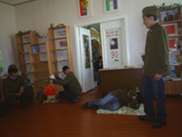  Контрольные показатели библиотеки: количество читателей 1311,книжный фонд 16640, количество книговыдач 34400. Библиотека имеет филиал в селе Атавды (библиотекари – Казакбаева Фануза Фаритовна, Ахмедьянова Сулпан Таштимеровна). Показатели библиотеки: количество читателей 525, книжный фонд 6888, количество книговыдач 12513.Бурангуловская сельская библиотека В селе Бурангулово библиотека, как изба - читальня появилась в 1928 году, в одной из маленькой комнатушке в мечети, где насчитывалась 150-200 экземпляров книг. Первым работал Мажит Габитович Габитов. С  1932 года библиотекарем  работал Умукамал Таипова, 1959-1961 годы Гаффар Мазгарович Таипов. С 1961 по 1984 годы работала заведующей библиотекой Габитова Мавдига  Гаффановна. Окончив школу, Габитова М.Г. приняла работу сельской библиотеки и проработала  23 года. Заочно обучившись в Уфимском библиотечном техникуме, получила среднее специальное образование. Кроме своей основной работы много  занималась общественной деятельностью. Много лет являлась председателем женсовета. В библиотеке активно велись мероприятия по краеведческой тематике, национальные обрядовые праздники, такие как «Ҡаҙ өмәһе», «Ҡарға бутҡаһы». Габитова М.Г.  пользовалась большим авторитетом среди односельчан, неоднократно избиралась депутатом сельского и районного Советов.  За свой плодотворный труд в 1987 году ей присвоено почетное звание «Заслуженный работник культуры РБ». В 1962 году библиотеку перевели в здание бывшей почты, а в 1966 году переехала в старое здание сельсовета. В 1975 году переезжает в здание клуба. В январе 1991 года пожар, возникший в библиотеке, уничтожает весь книжный фонд и библиотечное имущество.  В 1996 году в деревне Бурангулово строится большое здание для сельского дома культуры и здесь же, на втором этаже, размещается библиотека. В 1975 году для библиотеки дали второй штат библиотекаря и в разные годы здесь библиотекарями  работали Лутфуллина Рамиля Садыковна, Самигуллина Юмабика Ахтяровна, Баязитова Айгуль Мударисовна. В 1984 году после окончания Уфимского библиотечного техникума начинает работать заведующей Фасхетдинова Халиса Ягафаровна, с 1984 года библиотекарем,  а 1991 года заведующей работает Хайруллина Минзаля Адиповна, со средним специальным библиотечным образованием. Поскольку здесь находится республиканский Дом войлока, библиотекари постоянные участники всех мероприятий, проводимых районом и республикой по войлоку. Здесь ежегодно проходят республиканские семинары-практикумы по войлоку. Здесь побывали  декан художественно – графического факультета БГПУ Масалимов Талгат Хасанович, заведующая галереи «Урал» республиканского центра народного творчества  Кайдалова Карима Шариповна, Сарвар Сурина, сэсэния Розалия Султангареева и др. В октябре 2012 года  приезжала телевидение Литвы и сняла фильм по созданию войлока в телепередаче «Семейный уикенд». Приезжали автор и режиссер фильма Нийоле Гедрайтене и Лилия Копоч. Заведующая библиотекой Хайруллина Минзаля Адиповна.
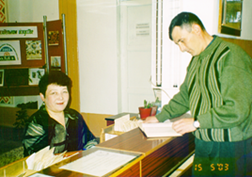  Библиотека постоянная участница всех районных и республиканских конкурсов как «Читающая семья», «Лучший читатель года», «Библиотека года». В районном конкурсе “Читающая молодая семья” в 2001 году семья Усманова Газима  заняла первое место. Постоянно проводятся мероприятия на различные темы: «Ғаилә –үҙе бер дәүләт», «Жизнь отданная труду»- творческий вечер директора Дома войлока Махияновой Зульфиры Ишбулдиевны, «Тормош уртаһында ҡайнап» - юбилейный вечер к 75 –летию библиотечного ветерана Габитовой М.Г., «Һаман һыҙлай яралар»-вечер,посвященный воинам афганцам, «Бер ултырып яңғыҙым йырҙар яҙҙым»-вечер памяти земляку- композитору Нигматову Камилю Сайфульмулюковичу, обрядовые праздники “Һаумыһығыҙ, ауылдаштар”, “Уңыш байрамы”, “Урам ярыштары”, “Ҡарға бутҡаһы”, “Көҙгө бал” и др. Работает клуб по интересам “Йәнтөйәк” 2007 года, оформлена выставка работ клуба, организован Уголок национального быта с 2007 года. Ведется Летопись деревни Бурангулово с 2007 года.Контрольные показатели библиотеки: количество читателей 1180, книжный фонд 8257, количество книговыдач 20625.Амангильдинская сельская библиотекаИзба – читальня открылась в 1936 году. Первым избачом был Сагадатов Зиннат Сагадатович, работал до сороковых годов. После него в разные годы работали Тайсина Рауза Фатхелисламовна, Кадыров Зиннур Галиевич, Кужахметов Ахмадей Махмутдинович, Валеев Хаким Валиевич.  Халикова Аниса Исмагиловна работала в 1961 по1964 годы. С 1964 по 1973 год работала библиотекарем Нигматова Гайнур Сайфулловна. С1965 года библиотека перешла в ведомство отдела культуры. Г.С.Нигматова вела активную работу  по пропаганде здорового образа жизни среди населения. Проводила праздники «Ҡарға бутҡаһы», активно участвовала в проведении праздника «Здравствуйте, односельчане!». Активно работала с краеведческой литературой,  проводила литературные вечера, вечера-встречи с писателями и поэтами района и республики, такими как Рами Гарипов,  Тимер Юсупов, Риф Туйгунов, Асхаль Ахметкужин, Булат Мулюков. Массовые мероприятия проводила не только в Амангильдинской библиотеке, но и во всех деревнях сельского Совета.  Будучи сама хорошим оратором, помогала лекторам в проведении политзанятий. С 1973 по 2013 год работала заведующей библиотекой Валиева Зухра Шамгуловна. В 2003 году ей присвоено почетное звание «Заслуженный работник культуры РБ». В течение всей своей творческой жизни Зухра Шамгуловна  выполняла свою любимую работу, отдавая ей свое сердце. Работа библиотекаря состоит не только из выдачи книг, он еще проводит огромное количество мероприятий, оформляет книжные выставки, тематические папки. Всю эту работу Валиева З.Ш. проводила совместно с администрацией сельского совета, школой, общественностью. С 1994 года не один год она являлась председателем женсовета.      Валиева Зухра Шамгуловна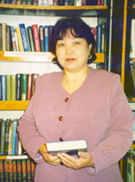 Амангильдинская библиотека удостаивалась звания  «Лучшая библиотека - 2002 года», а сама Зухра Шамгуловна не раз принимала участие и занимала первые места в районных конкурсах «Библиотекарь года» в 1998, 2006годах. А 2006 году она завоевала Гран-при в IV республиканском конкурсе «Лучший библиотекарь РБ – 2006». Презентация ее проекта «Школа сэсэнов» привлекла к себе интерес оригинальностью подачи материала, национальным колоритом. Готовила читателей к участию в районном конкурсе «Читающая семья». Семья Иршата Баймурзина, подготовленная ею, стала победителем районного конкурса «Читающая семья – 2004». Валиева З.Ш. признана среди работников культуры в 2006 году «Лучщей по профессии». Одна из задач библиотеки – вести за собой читателя, оказывать позитивное влияние на формирование литературного вкуса. Своими формами и методами работы, среди которых вечера знакомств “Табышайыҡ,ҡауышайыҡ”,литературные гостиные “Седьмое чувство”, уроки художественного рассказа пытаются привить читателям любовь к хорошей книге. Среди молодежи проводились вечера  “Замана килендәре”,  “Әсә күңеле балала, бала күңеле далала”, “Аулаҡ өй”, “Башҡорт туйы”, “Хуш ауылым, беҙҙән сәләмдәр көт” и т.д. Проводились мероприятия направленные на развитие у подрастающего поколения чувства патриотизма: урок мумества “Еңеү булып ҡайтты антығыҙ”, вечер с ветеранами тыла “Тол ҡатындар иламай”, вечер памяти  “Хәтер”. Оформлен уголок национального быта с 2007 года, поставлена юрта из войлока, где собрана домашняя утварь из национального быта башкир. Работает клуб по интересам «Оҫта ҡулдар» с 2007 года. С этого же года ведется Летопись деревни Амангильдино. Библиотека участница районного фестиваля лоскутного шитья «Ҡорама туй”, организованной отделом культуры в 2011году, где заняла  Гран-при. Гарипова Зифа Аширафовна с марта 1977 по март 1991 года до выхода на пенсию работала библиотекарем.В1936 году изба – читальня находилась в отобранном доме раскулаченного Тайсина Шайхислама.  Амангильдинская библиотека находилась здесь до переезда вновь построенный  сельский дом культуры до 1971 года. В 1971 году библиотека переезжает  в здание СДК и занимает две небольшие комнаты. В одну комнату разместили книжный фонд, а другая  использовалась как абонемент и как гримировочная клуба. В 2002 году библиотека переезжает в здание детского сада и занимает просторные две комнаты. Но в 2013 году, в связи с набором новой группы детей в детсаде, библиотеку просят освободить помещение. И в октябре 2013 года  библиотека обратно переселяется в сельский дом культуры. Контрольные показатели библиотеки: количество читателей 899,книжный фонд 17250, количество книговыдач 24995. Библиотека имеет филиалы в деревнях: Утяганово (библиотекари – Шамсутдинова Разиля Абдулхаковна, Аубакирова Ханифа Шагигалеевна, Ягудина Гульфира Забировна). Показатели библиотеки: количество читателей 454,книжный фонд 5239, количество книговыдач 10650); Казмашево (библиотекари - Асадуллуина Фарваз Мадалиевна, Шамсутдинова Разиля Абдулхаковна). Показатели библиотеки: количество читателей 750,книжный фонд 7180, количество книговыдач 18000.Ташбулатовская сельская библиотекаБиблиотека имеет глубокие исторические корни. Она открылась в1914 году в  мечети. Первым библиотекарем был Курманаев Губайт, окончивший Троицкое медресе, выходец из деревни Салаватово. В 1917 году библиотеку закрыли и вновь библиотека, как изба – читальня, начала существовать в 1935 году. А как сельская библиотека открылась 1954 году и в этом же году начала работать Альфия Фаткулловна Фаизова, с 1958 по 1962 гг. библиотекарем работает Савия Гареевна Магадеева, которая отличалась активным и энергичным характером. Занимаясь книгоношеством, библиотекарь был очень нужным человеком, которого с радостью встречали в той или иной  деревне. С 1962 по март 1965 год работала Кадима Файзуловна Билалова, с апреля 1965 по 1967 год Зиннат Фарухович Камалов, с 1968 по март 1969 год Зиннур Нагимович Харисов,  с мая 1970 по май1971 годы Салих Махмутдинович Ахметов, в 1972- 1973 годы Замгара Бадретдиновна Мансурова,  в 1974 Ишмурзина Райля Сулеймановна, с 1975  по май 1976 года Мавлида Камиловна Хайбуллина, с 1976 -1978 годы Хафиза Закиевна Фаизова, Фарида Гиниятовна Адельмурзина, с мая 1989 по 1990 годы Замгара Шагигалеевна Усманова.С1977 года библиотека стала филиалом Абзелиловской централизованной библиотечной системы. В 1978 году после окончания Уфимского библиотечного техникума заведующей назначена молодой специалист Ильясова Сания Иргалиевна. Это время характеризуется очень активным чтением книг, библиотека была самым популярным местом на селе. Библиотеки во все времена являлись проводниками культуры общества и политики государства. Поэтому неудивительно, что библиотекари села были активными агитаторами, ежедневно выпуская «молнии», «боевые листки», праздничные стенгазеты. Часто выезжали на поля, летние молочно - товарные фермы с передвижной библиотекой. Успевали участвовать и с концертными номерами перед тружениками полей.Заведующая библиотекой Аксанова Альфия Нурисламовна.    Ззззз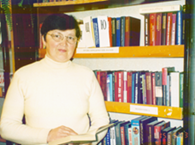 Ззз С 1984 года заведующей работает Аксанова Альфия Нурисламовна. Заочно окончила Уфимский библиотечный техникум.  Она активно участвует в жизни деревни, работает в тесном контакте с женсоветом и школой. Совместно с женсоветом проводила такие мероприятия, как «Конкурс красоты», «Йома сәйе», “Алтын туйҙар”, “Татыу ҡәйнә һәм килен”, “Сәскә байрамы”, “Йәгеҙ әле килендәр”, “Ут күршеләр”,также проводились вечера для молодых семей, беседы среди молодежи.  В 1987 году библиотека переехала на новое здание селького дома культуры на второй этаж. Библиотека участница районных конкурсов «Библиотека года», «Читающая семья», конкурс чтецов. В 2007году библиотека стала победителем в номинации «Лучшая модельная сельская библиотека» в IV Республиканском конкурсе «Лучшая библиотека РБ 2007 года». В 2008 году открылась первая модельная сельская библиотека в д.Ташбулатово.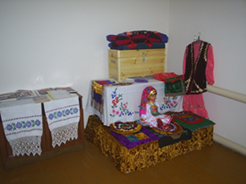 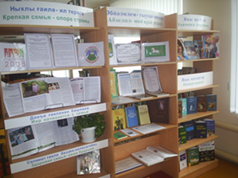 Имеется Уголок национального быта, работает с 2007 года клуб по интересам лоскутного шитья «Корама», оформлена выставка работ клуба. Ведет Летопись села Ташбулатово с 2007 года. Аксанова А.Н. награждена медалью «За заслуги в проведении Всероссийской переписи населения», нагрудным знаком «За активное участие во Всероссийской сельскохозяйственной переписи 2006 года».Контрольные показатели библиотеки: количество читателей 1731,книжный фонд 17173, количество книговыдач 46146. Библиотека имеет филиал в селе Геологоразведка (библиотекари – Павлова Александра Григорьевна,  Шереметьева Людмила Павловна, Фаттахова Ильгиза Хатиповна, Махиянова Файруза Ваисовна.) Показатели библиотеки: количество читателей 525, книжный фонд 6888, количество книговыдач 12513.Материал подготовила: Мусина Сания Иргалиевна- зав. методическим отделом, 